Quem és tu na Web?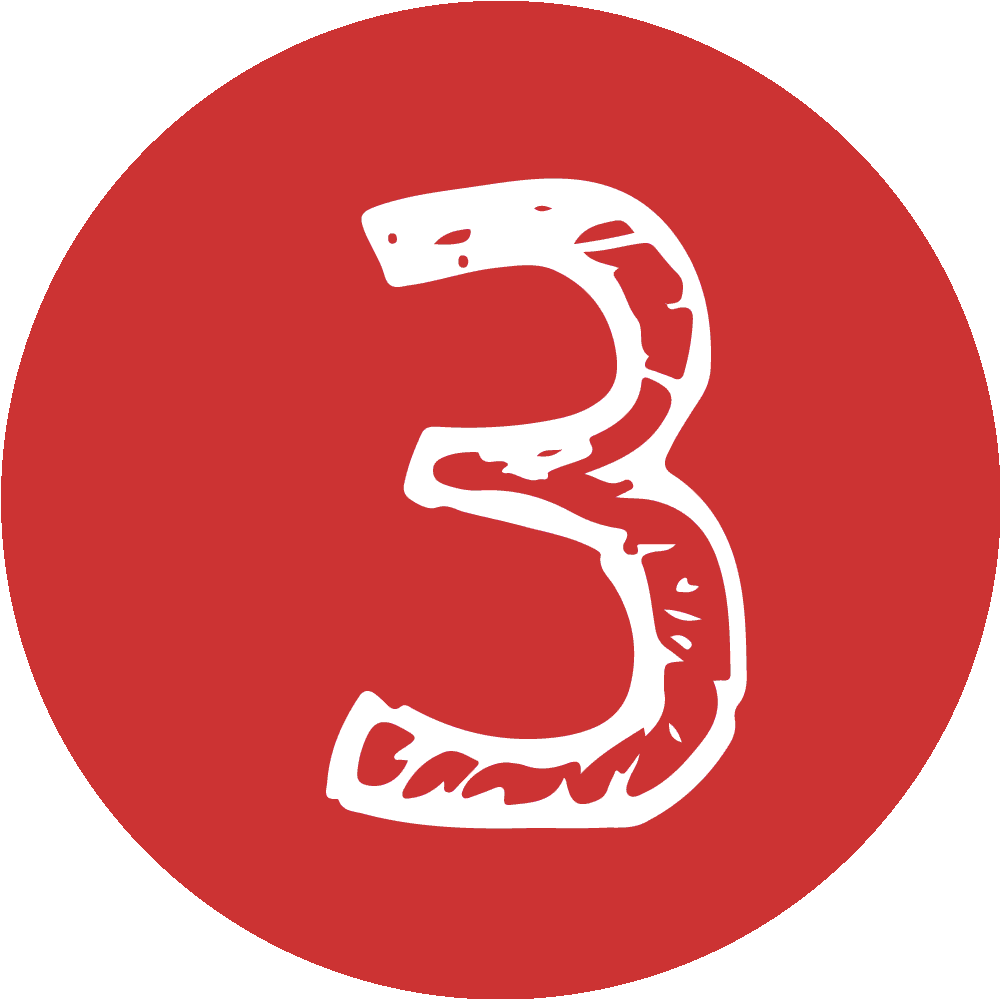 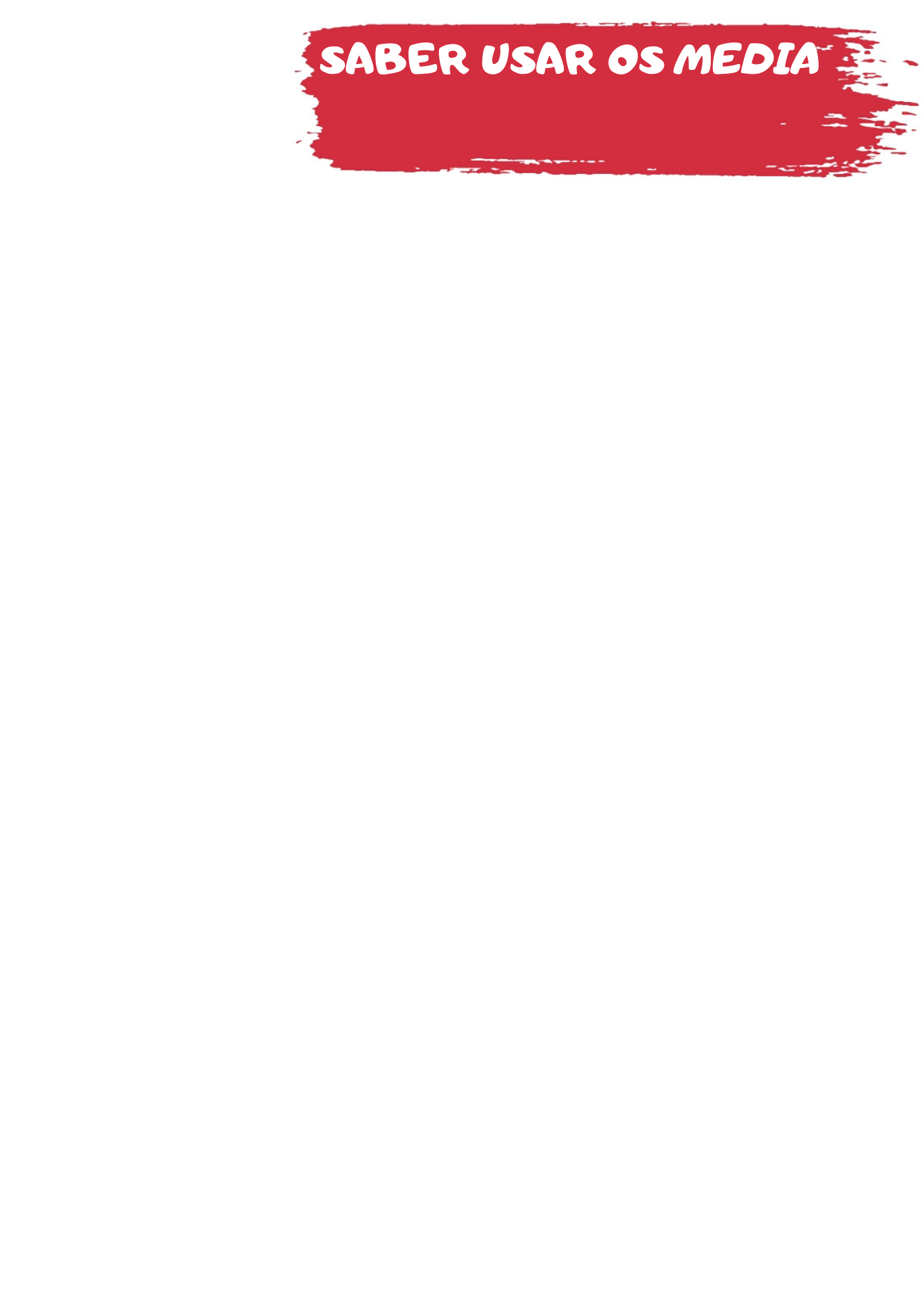 Canal:Canal:Canal:NotíciasTemaDuraçãoNotícia de abertura2ª notícia3ª notícia……Que estratégia é usada para prender o telespectador até ao final do telejornal?Que estratégia é usada para prender o telespectador até ao final do telejornal?Que estratégia é usada para prender o telespectador até ao final do telejornal?Como se explica a ordem pela qual as notícias são dadas?Como se explica a ordem pela qual as notícias são dadas?Como se explica a ordem pela qual as notícias são dadas?Como se explica o tempo que é dado a cada tema?Como se explica o tempo que é dado a cada tema?Como se explica o tempo que é dado a cada tema?